“初心站”日常运维费用采购项目询价文件杭州萧山国际机场航站区管理中心二〇二三年九月第一章 询价公告杭州萧山国际机场有限公司航站区管理中心就“初心站”日常运维费用项目进行公开询价，欢迎符合要求的供应商前来报价。一、询价物品名称、数量及具体要求等二、资格要求1、具有独立法人资格，持有有效营业执照，需提供营业执照复印件并加盖投标人公章作为证明材料，原件备查。如营业执照未登记注册资本的，须另外提供企业在“全国企业信用信息公示系统”中自行公示的出资实缴情况，附相关公示网页复制件，并加盖投标人公章。2、依据最高人民法院等九部门《关于在招标投标活动中对失信被执行人实施联合惩戒的通知》，投标人不得为失信被执行人。（通过信用中国网站www.creditchina.gov.cn 查询，查询结果以网站页面显示内容为准，投标时提供查询结果并加盖投标人公章作为证明材料或在投标函中承诺投标人不是失信被执行人）。若在中标候选人公示期间发现中标候选人在投标截止日前为失信被执行人的，招标人将依法取消其中标候选人资格。3、近3年（2020年9月1日至投标截止日）无行贿犯罪记录(通过中国裁判文书网http://wenshu.court.gov.cn查询，查询结果以网站页面显示内容为准，投标时提供查询结果并加盖投标人公章作为证明材料或在投标函中承诺投标人在规定期限内无行贿犯罪记录)。若在中标候选人公示期间发现中标候选人在投标截止日前存在行贿犯罪记录的，招标人将依法取消其中标候选人资格。4、具有一般纳税人资格，可提供增值税专用发票（需提供下列四项证明材料中任意一项并加盖公章：1、主管税务部门出具的一般纳税人资格认定《税务事项通知书》；2、《增值税一般纳税人登记表》；3、打印投标人电子税务局一般纳税人资格查询网页；4、在投标函中承诺投标人具有一般纳税人资格，可提供增值税专用发票）。若在中标候选人公示期间发现中标候选人不具有一般纳税人资格，招标人将依法取消其中标候选人资格。三、询价文件的获取杭州萧山国际机场网站下载：http://www.hzairport.com/tender/index.html四、报价文件的递交1、当面递交或以特快专递方式提交密封报价（报价单格式参照附件一），逾期送达的或者未送达指定地点的报价文件，询价人不予受理。2、报价文件至少应包括：（1）报价单；（2）法定代表人授权委托书，（3）报价人有效的营业执照；（4）项目联系人身份证复印件及联系方式；（5）报价单位征信证明及无犯罪记录证明查询结果盖公章（见资格要求2和3）3、投递地址：杭州萧山国际机场空管大厦C座807室  邮编：3112075、截止日期:2023年10月9日下午14:30（北京时间）五、评标办法	本次询价采用经评审的最低投标价法。六、联系方式技术联系人：王女士         联系电话：0571-83837034/18768199065  邮箱：787320453@qq.com招标监督人：刘先生          联系电话：0571-83837968附件一：“初心站”日常运维费用采购项目报价单杭州萧山国际机场航站区管理中心：我单位详细了解“初心站”日常运维费用采购项目询价文件，对其内容表示全部认可，并将严格遵守文件内所有要求，现对项目约定内容进行报价：1、以上报价包含产品价格、售后服务、维修、运费、人工、辅材、安装费等所有费用。2、发票：提供增值税专用发票。3、交货时间：订货后30日历天内交货4、报价有效期：壹年5、售后服务条款：以上采购物品（除一次性产品外）质保期为1年（自收货之日起算），发生非人为破损或故障后需24小时内响应，48小时内进场免费更换。单位名称（盖章）：报价人（签名）：联系方式：  日    期：    年   月   日序号物品名称单位数量参考图片具体要求1饮用水箱120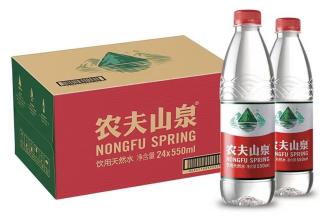 箱装农夫山泉（550ml*24瓶）2机场志愿者马甲件40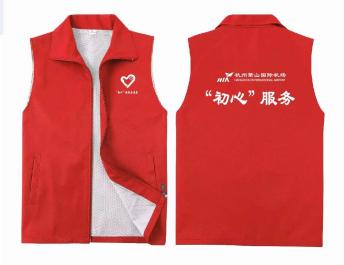 红色双层马甲（有网格内衬），有口袋，左胸及背后文字内容需定制，10件2XL,15件3XL，15件4XL。3社会志愿者马甲件40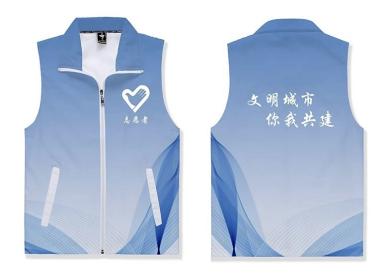 渐变色双层马甲（不超三色、有网格内衬），有口袋，款式及左胸、背后文字内容需定制，5件L，10件XL，10件2XL，10件3XL，5件4XL。4洗衣液瓶2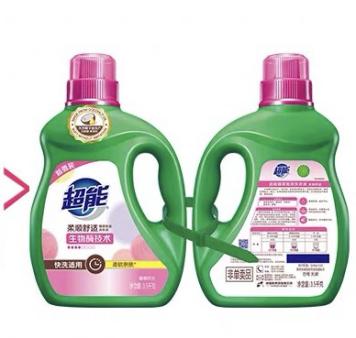 超能洗衣液，每瓶3.5kg5衣架个30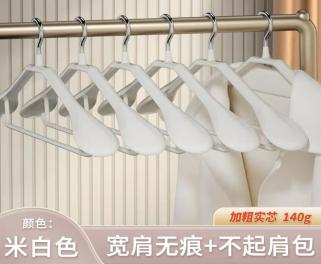 米白色短颈衣架，浸胶锰钢衣架，两侧挂钩6红船模型摆件艘1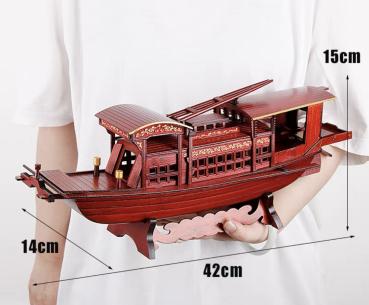 南湖红船精致实木摆件，大小约14*15*42cm，成品7飘带条7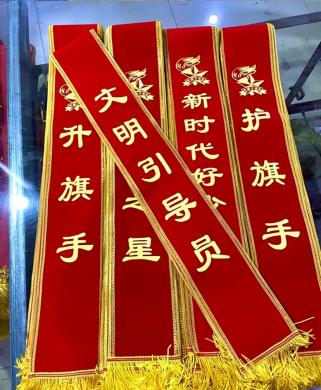 绒布，双面印字，文字内容需定制，2种文字内容。文字1定制2条，文字2定制5条。8志愿者彩旗面1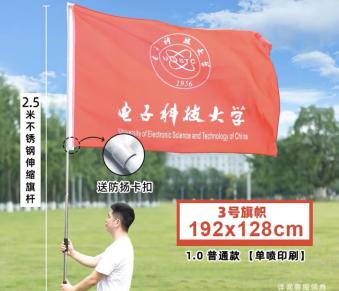 单面印，红色底，3号旗1面（带2.5米不锈钢伸缩旗杆），旗帜内容需定制。9便民服务箱套1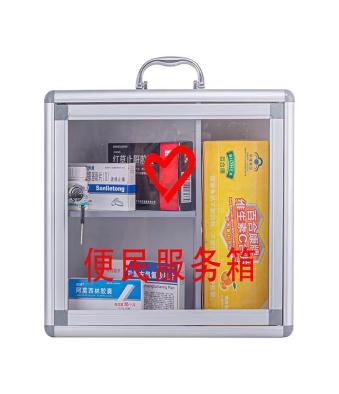 29*34*13cm尺寸，可视可手提可壁挂便民服务箱，配有15种以上急救用品（药品、护理套装等）和剪刀、指甲刀、老花眼镜、针线包、皮尺、镊子等便民工具。10可折叠轮椅台1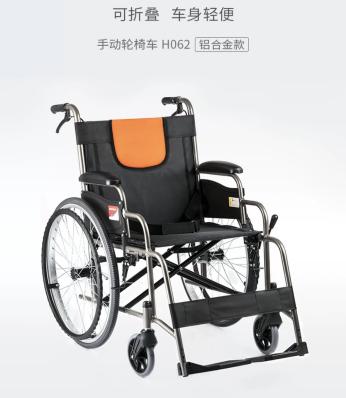 鱼跃 H062铝合金轻便可折叠经典款轮椅11长柄雨伞把10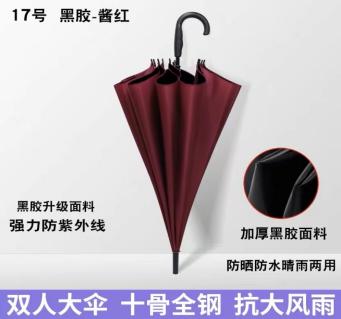 双人黑胶防晒款，伞面酱红，直径1.2米，伞面可定制（不超过8cm*10cm,一处）印制logo文字12手拿牌块10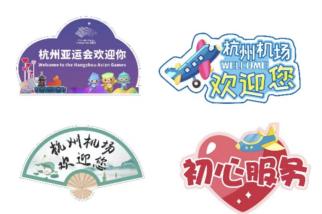 60cm宽，异形，图片文字内容可定制，多款式13志愿者服务手卡份2000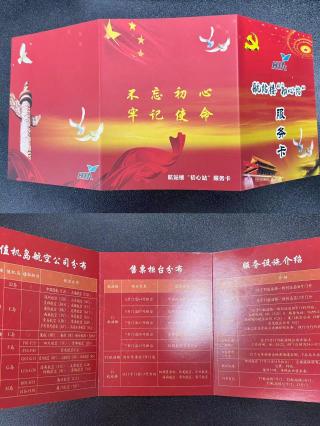 三折页，每小页8*10cm,彩色双面，覆膜，行标200G。内容需定制。14旅客服务卡份2000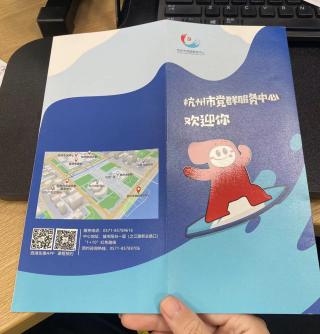 对折页，每小页9.6*21cm，彩色双面，覆膜，行标200G。内容需定制。15志愿者徽章个300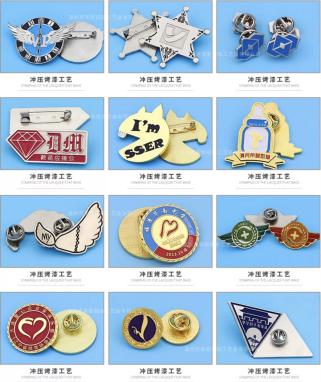 金属材质，冲压烤漆，不超3色，3.5cm异形，需定制，定制1种款式16纸质证书份100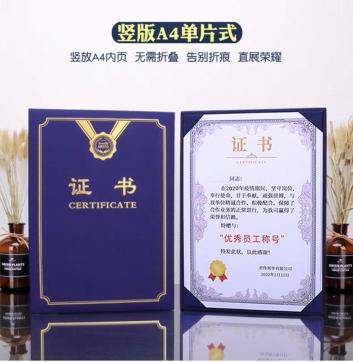 竖版A4单片式证书，彩色内页文字内容需定制。17纸质奖状份10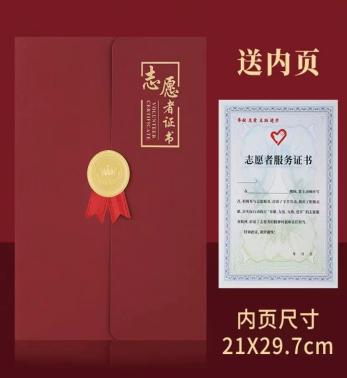 三折式志愿者荣誉证书，竖版，尺寸：310*220m。内页文字内容需定制。18水晶奖状份3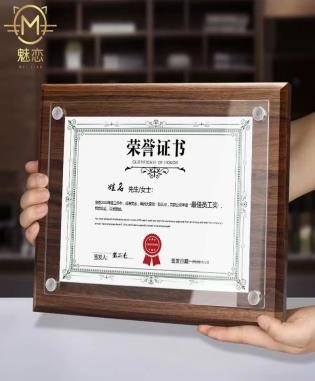 材质：复合板+亚克力，横版，尺寸：290*378（外框）。内页文字内容需定制。19奖牌1块1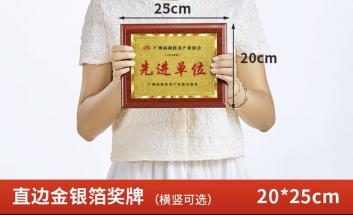 大小：20*25cm款式：直边奖牌，横版文字内容需定制20奖牌2块1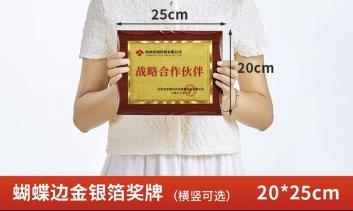 大小：20*25cm款式：蝴蝶边奖牌，横版文字内容需定制21奖牌3块1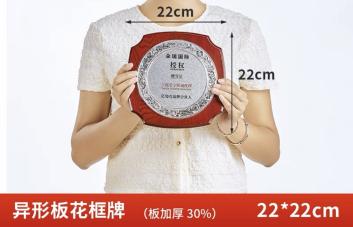 大小：22*22cm款式：异形花框牌文字内容需定制22故宫风格国潮礼盒套50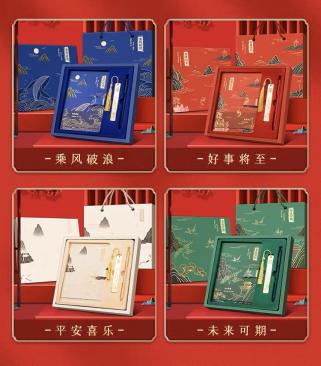 国潮礼盒（精装磁扣笔记本+金属签字笔+黄铜书签，书签需定制，背面印字）+礼袋；礼盒红色、蓝色、白色各10套，绿色20套23笔记本本100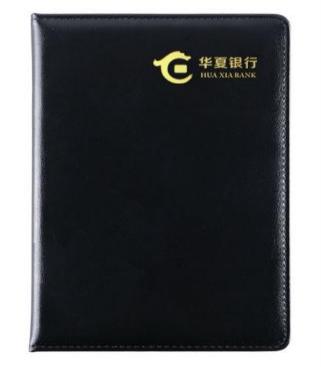 A5软笔记本，封面可印制文字或logo，胶装装订，100张内页；黑色24彩色横幅条2/彩色单面横幅，7m*70cm,内容定制25易拉宝套1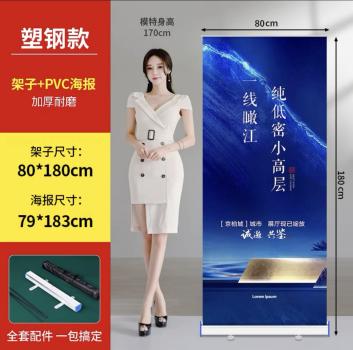 塑钢款，架子+PVC海报，架子尺寸80*180cm,海报尺寸79*183cm,海报内容需定制26桌面立牌块5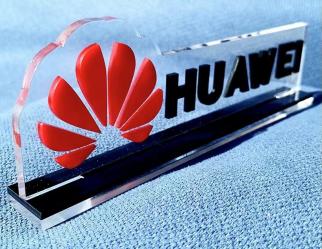 亚克力桌面3D立牌，不超3色，内容需定制（约35cm宽*20cm高）27初心食品盒子个500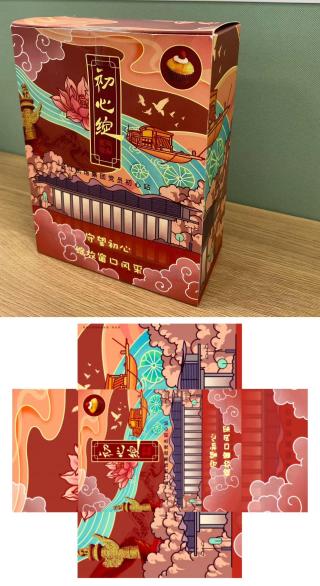 扣底盒，材质白卡（尺寸18*7*13.5cm）已有原始设计图注意事项：图片仅供参考，具体需定制款式以招标人确认款式为准。其中序号27项，规格参照所提供样品。注意事项：图片仅供参考，具体需定制款式以招标人确认款式为准。其中序号27项，规格参照所提供样品。注意事项：图片仅供参考，具体需定制款式以招标人确认款式为准。其中序号27项，规格参照所提供样品。注意事项：图片仅供参考，具体需定制款式以招标人确认款式为准。其中序号27项，规格参照所提供样品。注意事项：图片仅供参考，具体需定制款式以招标人确认款式为准。其中序号27项，规格参照所提供样品。注意事项：图片仅供参考，具体需定制款式以招标人确认款式为准。其中序号27项，规格参照所提供样品。序号名目规格要求单位数量含税单价含税总价1饮用水箱装农夫山泉（550ml*24瓶）箱1202机场志愿者马甲红色双层马甲（有网格内衬），有口袋，左胸及背后文字内容需定制，10件2XL,15件3XL，15件4XL。件403社会志愿者马甲渐变色双层马甲（不超三色、有网格内衬），有口袋，款式及左胸及背后文字内容需定制，5件L，10件XL，10件2XL，10件3XL，5件4XL。件404洗衣液超能洗衣液，每瓶3.5kg瓶25衣架米白色短颈衣架，浸胶锰钢衣架，两侧挂钩个306红船模型摆件南湖红船精致实木摆件，大小约14*15*42cm，成品艘17飘带绒布，双面印字，文字内容需定制，2种文字内容。文字1定制2条，文字2定制5条。条78志愿者彩旗单面印，红色底，3号旗1面（带2.5米不锈钢伸缩旗杆），旗帜内容需定制。面19便民服务箱29*34*13cm尺寸，可视可手提可壁挂便民服务箱，配有15种以上急救用品（药品、护理套装等）和剪刀、指甲刀、老花眼镜、针线包、皮尺、镊子等便民工具。套110可折叠轮椅鱼跃 H062铝合金轻便可折叠经典款轮椅台111长柄雨伞双人黑胶防晒款，伞面酱红，直径1.2米，伞面可定制（不超过8cm*10cm,一处）印制logo文字把1012手拿牌60cm宽，异形，图片文字内容可定制，多款式块1013志愿者服务手卡三折页，每小页8*10cm,彩色双面，覆膜，行标200G。内容需定制。份200014旅客服务卡对折页，每小页9.6*21cm，彩色双面，覆膜，行标200G。内容需定制。份200015志愿者徽章金属材质，冲压烤漆，不超3色，3.5cm异形，需定制，定制1种款式个30016纸质证书竖版A4单片式证书，彩色内页文字内容需定制。份10017纸质奖状三折式志愿者荣誉证书，竖版，尺寸：310*220m。内页文字内容需定制。份1018水晶奖状材质：复合板+亚克力，横版，尺寸：290*378（外框）。内页文字内容需定制。份319奖牌1大小：20*25cm款式：直边奖牌，横版文字内容需定制块120奖牌2大小：20*25cm款式：蝴蝶边奖牌，横版文字内容需定制块121奖牌3大小：22*22cm款式：异形花框牌文字内容需定制块122故宫风格国潮礼盒国潮礼盒（精装磁扣笔记本+金属签字笔+黄铜书签，书签需定制，背面印字）+礼袋；礼盒红色、蓝色、白色各10套，绿色20套套5023笔记本A5软笔记本，封面可印制文字或logo，胶装装订，100张内页；黑色本10024彩色横幅彩色单面横幅，7m*70cm,内容定制条225易拉宝塑钢款，架子+PVC海报，架子尺寸80*180cm,海报尺寸79*183cm,海报内容需定制套126桌面立牌亚克力桌面3D立牌，不超3色，内容需定制（约35cm宽*20cm高）块527初心食品盒子扣底盒，材质白卡（尺寸18*7*13.5cm）已有原始设计图个500不含税价格合计（元）不含税价格合计（元）不含税价格合计（元）税率税率税率税金（元）税金（元）税金（元）含税价格合计（元）含税价格合计（元）含税价格合计（元）人民币大写：     ，¥      人民币大写：     ，¥      人民币大写：     ，¥      人民币大写：     ，¥      